PLANTILLA DE CORREO ELECTRÓNICO DE ENCUESTA DE EQUIPO 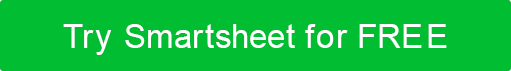 Estimado [Equipo del proyecto], Ahora que el [nombre del proyecto] está completo, nos encantaría recibir sus comentarios. Por favor, complete la breve encuesta a continuación. Para las siguientes preguntas, por favor coloque [ X ] en el cuadro que corresponda: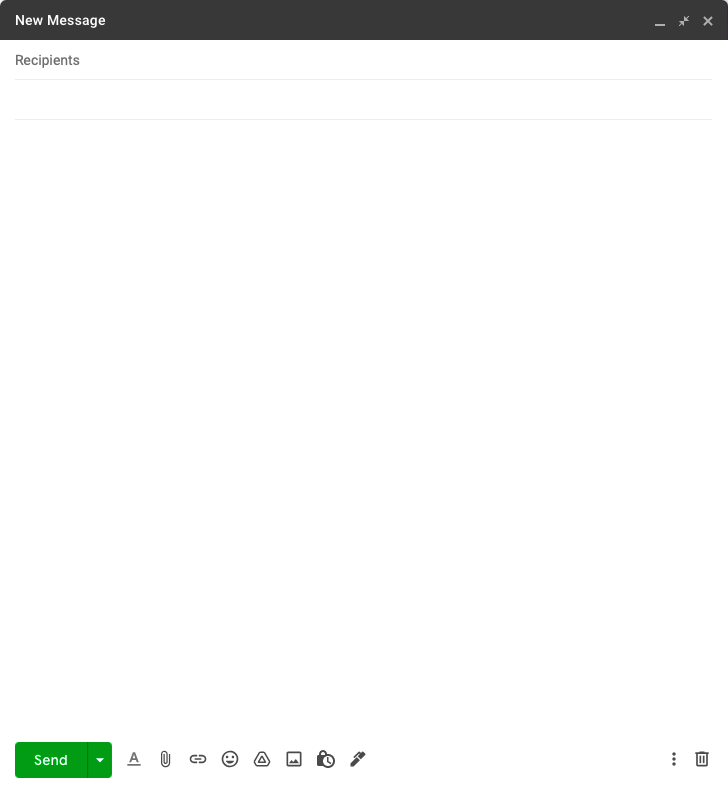 ¿Nuestro líder de equipo nos dio información completa sobre el objetivo de nuestro proyecto? 
[ ] Sí[ ] No[ ] Los demás: ¿Nuestro líder de equipo nos capacitó para desarrollar todos los planes de proyecto necesarios?[ ] Sí[ ] No[ ] Los demás: ¿Nuestro líder de equipo siempre estuvo abierto a la retroalimentación?[ ] Sí[ ] No[ ] Los demás: ¿Nuestro líder de equipo promovió el desarrollo de nuestro equipo en términos de dinámica de grupo?[ ] Sí[ ] No[ ] Los demás: ¿Incluimos a todos los miembros necesarios del equipo en los procesos de resolución de problemas?[ ] Sí[ ] No[ ] Los demás: ¿Incluimos a todos los miembros necesarios del equipo en los procesos de toma de decisiones?[ ] Sí[ ] No[ ] Los demás: Describa su experiencia y satisfacción general del proyecto.[ ] Positivo[ ] Negativo[ ] Neutro[ ] Los demás:
¿Fue reconocido por su papel y contribución(es) a este proyecto?[ ] Sí[ ] No[ ] No estoy seguro[ ] Los demás:
¿Aprendiste algo nuevo en este proyecto?[ ] Sí[ ] No [ ] No estoy seguro[ ] Los demás:Por favor, proporcione comentarios adicionales respondiendo a las siguientes preguntas:¿Qué salió bien? ¿Qué se podría hacer de nuevo?Respuesta:

¿Qué no salió bien? ¿Qué sugeriría que hiciéramos de manera diferente para mejorar su experiencia con respecto a proyectos futuros?Respuesta:¿Algún pensamiento o inquietud adicional?Respuesta:Gracias por tomarse el tiempo para responder a estas preguntas. Sinceramente[Nombre]RENUNCIACualquier artículo, plantilla o información proporcionada por Smartsheet en el sitio web es solo para referencia. Si bien nos esforzamos por mantener la información actualizada y correcta, no hacemos representaciones o garantías de ningún tipo, expresas o implícitas, sobre la integridad, precisión, confiabilidad, idoneidad o disponibilidad con respecto al sitio web o la información, artículos, plantillas o gráficos relacionados contenidos en el sitio web. Por lo tanto, cualquier confianza que deposite en dicha información es estrictamente bajo su propio riesgo.